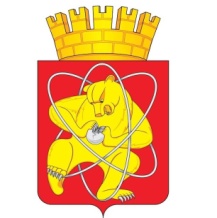 Городской округ«Закрытое административно - территориальное образованиеЖелезногорск Красноярского края»АДМИНИСТРАЦИЯ ЗАТО г. ЖЕЛЕЗНОГОРСКПОСТАНОВЛЕНИЕ04.02.2021      			                                                                              		   № 261г. ЖелезногорскОб отмене постановления Администрации ЗАТО г. Железногорск Красноярского края от 13.08.2015 № 1242 «О порядке установления начальной цены предмета аукционов на право заключения договоров аренды земельных участков»В соответствии с Земельным кодексом Российской Федерации, Федеральным законом 06.10.2003 № 131-ФЗ «Об общих принципах организации местного самоуправления в Российской Федерации», Федеральным законом от 30.12.2020 № 494-ФЗ «О внесении изменений в Градостроительный кодекс Российской Федерации и отдельные законодательные акты Российской Федерации в целях обеспечения комплексного развития территорий», руководствуясь Уставом ЗАТО Железногорск,ПОСТАНОВЛЯЮ: 1. Отменить постановление Администрации ЗАТО г. Железногорск Красноярского края от 13.08.2015 № 1242 «О порядке установления начальной цены предмета аукционов на право заключения договоров аренды земельных участков».2. Управлению делами Администрации ЗАТО г. Железногорск                     (ЕАрхиповгорск,ерация, .Речнаяю на северо-западтернет.е Железногорск Красноярского края"ниципального образования "ектов в соответс.Н.Панченко) довести настоящее постановление до сведения населения через газету «Город и горожане».3. Отделу общественных связей Администрации ЗАТО г. Железногорск (И.С.Архипова) разместить настоящее постановление на официальном сайте городского округа «Закрытое административно-территориальное образование Железногорск Красноярского края» в информационно-телекоммуникационной сети Интернет. 4. Контроль за исполнением настоящего постановления возложить на первого заместителя Главы ЗАТО г. Железногорск по жилищно-коммунальному хозяйству  А.А. Сергейкина. 5. Настоящее постановление вступает в силу после его официального опубликования.    Глава ЗАТО г. Железногорск					                     И.Г. Куксин